AKHIL					E-mail ID :		AKHIL.358460@2freemail.com 			CAREER OBJECTIVEI will give full support the organization that I am in, with the skills and capability that I have, in order to achieve organization’s goals and create mutual benefits. And also I do my work in a proper way   EDUCATIONAL QUALIFICATIONSB.Com - Co Operation – M G UNIVERSITY KOTTAYAM, Kerala. INDIAPlus Two, Commerce with Computer ApplicationST: Mary’s HSS PARIYAPURAM             Higher Secondary Examination, Kerala-INDIASSLC MES HSS IRIMBILIYAM  Kerala state board of examination, Kerala-INDIAWORK EXPERIENCE                                                    TRAINING EXPERIENCETECHNICAL SKILLSAccounting software’s     	: Tally ERP 9, Accounting ERP, MediwareApplication Software’s	: MS Office , InternetDiploma In computerized instrumentation(DCI)  - Gov. of KeralaACCOMPLISHMENTA hardworking person with a strong sense of cooperation and strict adherence to discipline and dedicationPERSONAL INFORMATIONSNationality  		:	IndianDate of birth		:  	07/03/1992Mother tongue	:	MalayalamLanguages Known	:	English, Malayalam, and Hindi	Caste and Religion	: 	Islam, MuslimLicense 		:	LMV with BadgeMarital Status	:	Single	Hobbies		:	Reading, Playing Football, TravellingWORK EXPERIENCE & DUTIESKAULA AGRO FOODS PVT LTD Ernakulum , Kerala         (A Division Of KRC International -Abu Dhabi ,UAE)                                             Designation	: ACCOUNTS EXECUTIVEDepartment 	: Finance & Accounts DepartmentExperience 	: JUNE 2015 TO SEPT 2016DUTIES AND RESPONSIBILITIESPrepare Monthly & daily financial reportsInteract with customers by phone ,e- mail or direct concerning various care issuesMaintaining stock register, dispatch detailsDealing petty cash and Salary ProcessingPreparing sales Orders and Sales InvoicesMake Purchase Orders and Purchase entriesPrepare Credit Notes against damage / return statement and prepare purchase returnsMonthly, Weekly Sales Reports - Area wise, Distributor wise, Salesman wiseBank and Ledger account reconciliations Assist with preparation and coordination of the audit processReport to management regarding the finances of establishmentClearing of damaged goods and enter the data in to tallyDaily stock level monitoring and alerting the production & sales teamPrepare daily income/Expense entries and daily journal entry of clientsPreparing monthly sales return of Kerala commercial tax department, VAT Delivery notes, E-consignment, C-form etc..Take orders from customers and Follow up payments from customersEntering attendance and over time of workersCapturing and applying customer feedbackKAULA EDIBLE OILS PVT LTD , Kerala 		Designation	: ACCOUNTS EXECUTIVEDepartment 	: Accounts and Store DepartmentExperience 	: OCT 2014 TO JUNE 2015 DUTIES AND RESPONSIBILITIES Preparing financial reportsStore keepingInteract with customers by phone ,e- mail or direct concerning various care issuesPreparing sales Orders and Sales Invoice Daily stock level monitoring and alerting the production & sales teamPrepare Monthly and Weekly sales ReportsMaintaining stock register, dispatch detailsBilling and Prepare journal entriesTake orders from customers and Follow up payments from customersAL LAASEQ ADVERTISING LLC, ABU DHABI, U A E . Designation	: ACCOUNTANTDepartment 	: Finance & Accounts DepartmentExperience 	: MAY 2013 TO MAY 2014DUTIES AND RESPONSIBILITIESPreparing financial statements, and financial reports (Daily ,Weekly ,Monthly)Preparing Journal EntriesPreparing sales Invoices Entering purchase and expenses to systemManage accounts receivable and accounts payableBank and Cash summary, Investment summary; actual expenses, budgeted expenses Dealing petty cash Bank transactions , Withdrawal and Deposit CashReview and process expense reportsPreparing stock register ,Monthly stock ReportsFollow up payments from customersReconciliation of Debtors, Creditors and Stock Cashbook and ledger  reconciliations Issue and receipt of Cheques debit notes, credit noteReconciles bank statements by comparing statements with general ledger.DECLERATION                           I hereby declare that the above-mentioned information’s is correct up to my knowledge Place: ABUDHABIDate:  10-03-2017							PERIODYEARSINSTITUTIONDESIGNATIONAREA OF OPERATION11 JUNE 2015 TO        30  SEPT 20161  YEAR AND 3 MONTHSKAULA AGRO FOODS PVT LTD- KERALA(A DIVISION OF KRC INTERNARTIONAL ABUDHABI)ACCOUNTS EXECUTIVEACCOUNTS ,CUSTOMER CARE &  BILLING3 OCT 2014  TO10 JUNE 20158 MONTHSKAULA EDIBLE OIL PVT LTDKERALAACCOUNTANT EXECUTIVEACCOUNTS , BILLING, STORE KEEPING17 MAY 2013 TO          16  MAY 2014                         1 YEAR      ALLAASEQ ADVERTISING LLC,ABUDHABI , UAE            ACCOUNTANTACCOUNTS AND ADMININSTITUTIONTRAINING PERIODAREAAL AZHAR MEDICAL COLLAGE AND SUPER SPECIALITY HOSPITAL                     IDUKKI , KERALAJAN 2017 TO FEB 2017         (1 MONTH)ACCOUNTS,BILLING, CUSTOMER CAREMOOSA AND ASSOSIATES           TAX CONSULTANTS  THODUPUZHA, KERALAJULY 2014  TO SEPT 2014     ( 3 MONTHS )ACCOUNTS,TAX 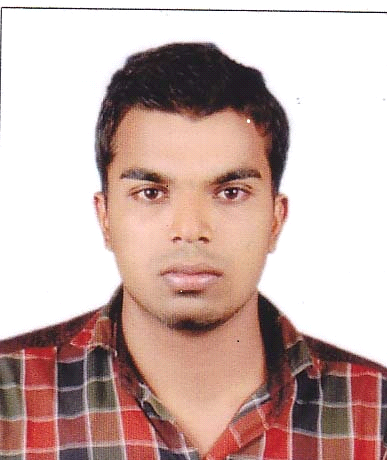 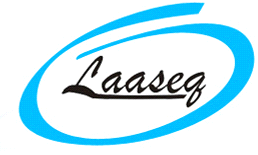 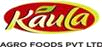 